St Ivo Racquets Club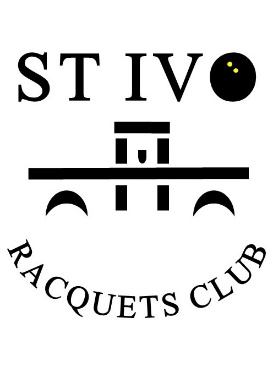 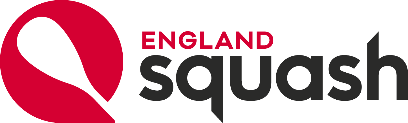 One Leisure Outdoor CentreCalifornia RoadSt Ives				www.stivo-squash.co.uk  PE27 6SJ				StIvesSquash@gmail.com	SQUASH AND RACKETBALL MEMBERSHIP APPLICATION FORM 2018-19Payments should be made via bank transfer to a/c no 70776025 sort code 20-43-63, please include your name as reference.Overleaf is some important information including how we use your data. Please complete in full and sign the declaration at the end.Please return this form by email to StIvesSquash@gmail.com with the subject header ‘membership form’.  Alternatively leave at reception for the attention of Rob Baird, Squash Club Treasurer or post to Rob at 7 Dovehouse Wood, Abbots Ripton, PE28 2PR.Disability information: Please detail below any disability you have and/or any additional support you may require from our club coaches.Medical information: Please detail below any important medical information that our coaches/junior coordinator should be aware of (e.g. epilepsy, asthma, diabetes, allergies, etc.) Please do not leave blank – if there is no information please write ‘None’.I consent to my data provided above to be shared with coaches for the purposes of the delivery of my safe participation in club activities. This data will not be shared or processed for any other purpose.Emergency contact: Please indicate the persons who should be contacted in event of an incident/accident.Photography and Video consent: In accordance with our child protection policy and procedures, we will not permit photographs, video or other images of children/young people to be taken without the consent of the parents/carers and children/young people.I consent to St Ivo Racquets Club or a photographer appointed by Club or organisation) photographing or videoing my child’s involvement in Squash for the period shown on this form for the purposes of publicising and promoting the club or sport, or as a coaching aid.Data protection notice and privacy statement: St Ivo Racquets Club will ensure that your data is collected, stored, processed, maintained, cleansed and retained in accordance with current and future UK data protection legislation.The information which you provide in this form and any other information obtained or provided during the course of your application for membership will be used solely for the purpose of processing your application and dealing with you as a member of St Ivo Racquets Club. Our data will not be shared with any third party for marketing or commercial purposes without firstly obtaining your explicit consent. Please tick the below boxes if you give your consent to the following:I am happy for the inclusion of my name and contact details on the noticeboard for club competitions. I am happy for my name to be included in public versions of club competitions and events online.I am happy for St Ivo Racquets Club to provide my personal details to England Squash solely so England Squash can email me with details of how I can activate my membership of England Squash.Parent/Player agreement: By returning this completed form, I confirm that I have read and understood the privacy statement and how data will be used and shared and am willing to abide by the club constitution.Full NameM / FAddressPost CodeD.O.B D.O.B Telephone no: mobile/otherTelephone no: mobile/otherEmail Address (parent if u18)Email Address (parent if u18)England Squash member (Y/N)England Squash member (Y/N)ES no. (if known)ES no. (if known)Type of membership requiredAnnual feeBenefitsTick one()BRONZEAdult Membership£10Access to club equipment and club social events and coaching. Discounted entry for club nights and competitions.Perfect for the sociable squash player.SILVER Adult membership£20As above, but in addition includes England Squash membership worth £12.50. Benefits are listed at:www.englandsquash.com/membership/playersA great option for regular players.GOLD Adult membership£30As above, but in addition entitles the player to represent the club in team matches.Ideal for players wishing to represent club teams and take their squash to the next level. JUNIOR Membership for u19£10Same benefits as Silver Membership including England Squash membership.This consent needs to be provided by the parent for children under the age of 13. Anyone over the age of 13 can provide consent for the use of data under GDPR  Emergency contact nameEmergency contact tel no.    Signature Print Name  Date